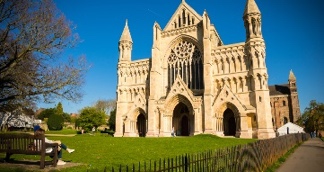 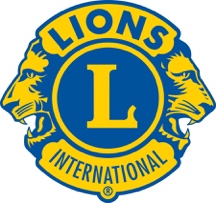 		Grant Application Form   Ref. No:           __ Please send completed form to Community Services Committee Representative:Name: Emma Gamble, St Albans Lions Club email: emmagamblelondon@hotmail.com tel:  07736 285 666Name of Organisation/Applicant............................................................................Charity Number...................................................................................................................... Address..................................................................................................................................................................................................................Post Code......................Telephone Number………………………………….. email…………………………….Signature..........................................................................Date……………………….Please Provide the following details:-Purpose of Organisation/Activity/Event/Project/Equipment -Purpose of Application – Please give as much information as possible (continuing on another sheet if necessary) e.g. Purpose, Project details, equipment being purchased.-Name and contact details of person supporting this application (if applicable).-Amount Requested   £Details of Funds Raised so far (if a request for partial funding)........................................................................................................................................Please note: - The Trustees receive far more applications than they have funds to support. Even if an application fits the criteria and priorities of the Trustees and a detailed assessment has been made, the Trustees may still be unable to provide the grant. Web address   www.stalbanslionsclub.comPrivacy Notice: -In compliance with the Data Protection Act 2018, you are required to consent to the use of your personal data in the processing and review of your application. This includes transfer to and use by such individuals and organisations as the Trustees deem appropriate. The Trustees also require the assurance of the applicant that personal data about any other individual is supplied to the Trustees with his/her consent. By ticking the box, you are consenting to the use of your personal data and confirming that personal data of any other individual mentioned in the application is supplied to the Trustees with his/her consent.  [    ]   We will not use personal data provided, for any other purpose.  